 vicente de jesus  franco sanchez 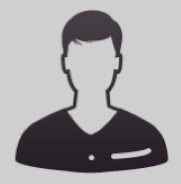 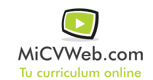 Experiencia ProfesionalExperiencia Profesional bar fly 6/2010-0/0Hosteleria, restauración y turismo (Turismo - Restauración - Hostelería) guadalajara (jalisco)bartender, servicio de barra yelaboracion de cocteles crown vallarta casino 12/2009-5/2010Otro no especificado (Ingenieros - Técnicos) Puerto vallarta Méxicotecnico de sistemas y mantenimiento.dar seguimiento a los repertes de uso y mantenimiento a las maquinas de juegos, entregar un reporte diario y dar servicio a todas las areas que requieran asistencia informatica. todo de carton  puerto vallarta  6/2009-12/2009Comercial (Comercial - Ventas) Puerto vallarta Méxicovendedor de material de embalaje a mayoreo,creación de cartera de clientes, prospección y captación de nuevas cuentas, cierre de ventas y seguimiento.la rocka bar   pool 4/2006-12/2008Hosteleria, restauración y turismo (Administración) Degolado jal. Méxicogerente general y operativo administracion, contratacion y adiestramiento de empleados, relaciones publicas, promocion y contratacion de shows, vocal, guitarra y bajo de la banda de la casa .Habilidades y CapacidadesHabilidades y CapacidadesHabilidades y CapacidadesHabilidad 1Habilidad 2Habilidad 3Habilidad 4Habilidad 5Habilidad 6FormaciónFormacióncarrera tecnica en musica inconclusa 7/2007BUP / COU (Bachillerato) / Secundaria solfeo, ejecucion vocal y guitarra clasica. Arte y Humanidades centro san agustin de musica . guadalajara Formación ComplementariaFormación ComplementariaIdiomasIdiomasInglésNivel Intermedio InformáticaInformáticaInformación adicionalhttp://vicentefranco.MiCVweb.com b Pon tu Curriculum aquí .  b  